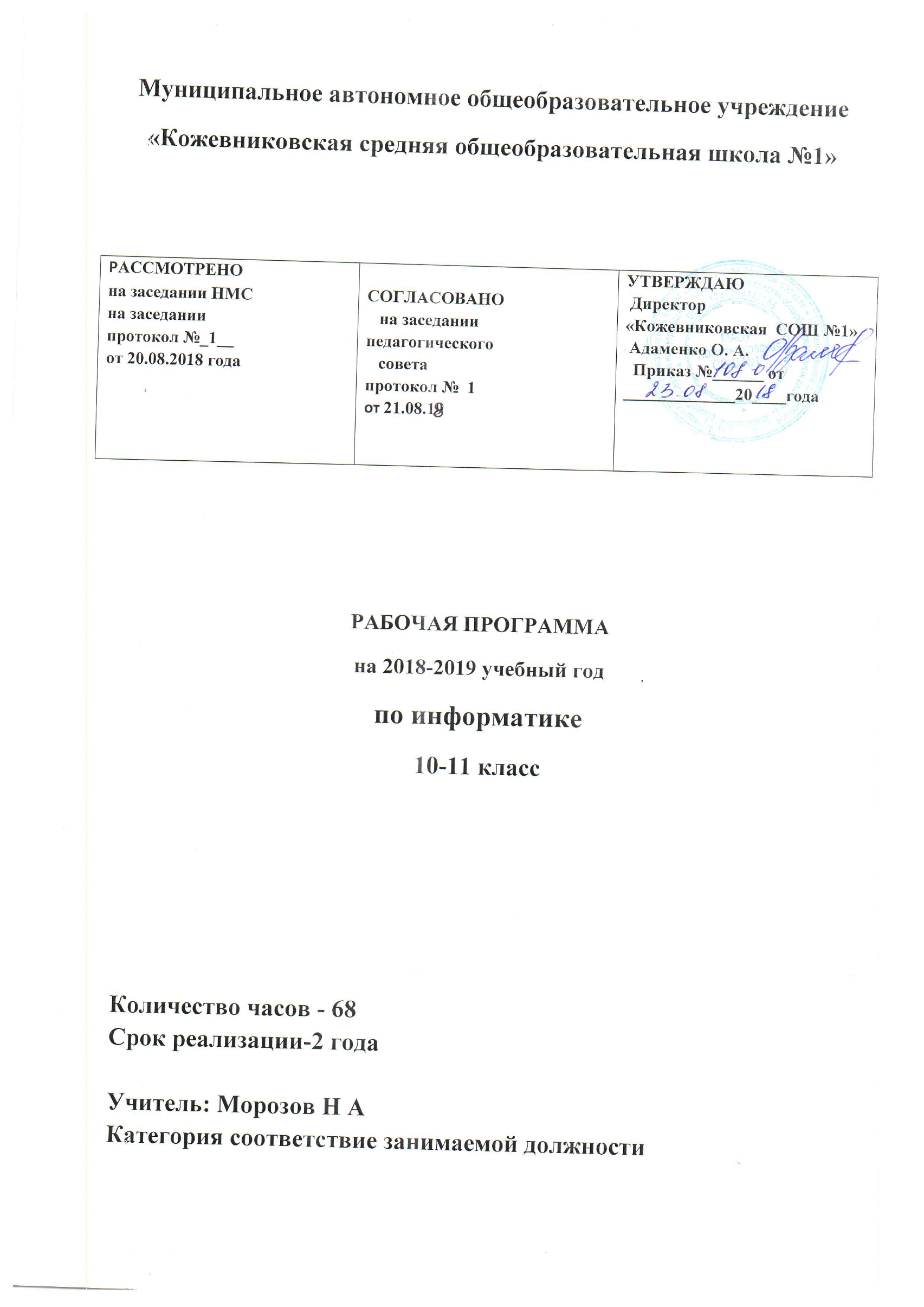 Пояснительная записка	Рабочая программа по информатики для 10-11 классов составлена в соответствии с правовыми и нормативными документами:Федеральный Закон «Об образовании в Российской Федерации» (от 29.12. 2012 г. № 273-ФЗ);Федеральный Закон от 01.12.2007 г. № 309 (ред. от 23.07.2013 г.) «О внесении изменений в отдельные законодательные акты Российской Федерации в части изменения и структуры Государственного образовательного стандарта»;Приказ Минобразования России от 05.03.2004 г. № 1089 «Об утверждении федерального компонента государственных образовательных стандартов начального общего, основного общего и среднего (полного) общего образования»;Приказ Минобрнауки России от 31.03.2014 г. № 253 «Об утверждении федерального перечня учебников, рекомендуемых к использованию при реализации имеющих государственную аккредитацию образовательных программ начального общего, основного общего, среднего общего образования на 2014-2015 учебный год»;Приказ Минобразования России от 09.03.2004 г. № 1312 «Об утверждении федерального базисного учебного плана и примерных учебных планов для образовательных учреждений Российской Федерации, реализующих программы общего образования»;Приказ Министерства образования и науки Российской Федерации от 31 декабря 2015 г. № 1577 «О внесении изменений в федеральный государственный образовательный стандарт основного общего образования, утвержденный приказом Министерства образования и науки Российской Федерации от 17 декабря 2010 г. № 1897»;Приказ Министерства образования и науки Российской Федерации от 31 декабря 2015 г. № 1578 «О внесении изменений в федеральный государственный образовательный стандарт среднего общего образования, утвержденный приказом Министерства образования и науки Российской Федерации от 17 мая 2012 г. № 413»;  Примерная программа по предмету Информатике и ИКТ. Перечень задействованных учебников: И.Г. Семакин, Е.Г.Хеннер Информатика и ИКТ. Базовый уровень: практикум для 10 классов – Москва: Бином. Лаборатория знаний, 2015г.И.Г. Семакин, Е.Г.Хеннер Информатика и ИКТ. Базовый уровень: практикум для 11 классов – Москва: Бином. Лаборатория знаний, 2015г.Федеральный базисный план отводит 34 часа для образовательного изучения информатики в 10-11 классе из расчёта 1 часа в неделю.В соответствии с этим реализуется  в объеме 34 часов.Цели:  освоение системы базовых знаний, отражающих вклад информатики в формирование современной научной картины мира, роль информационных процессов в обществе, биологических и технических системах;овладение умениями применять, анализировать, преобразовывать информационные модели реальных объектов и процессов, используя при этом информационные и коммуникационные технологии (ИКТ), в том числе при изучении других школьных дисциплин;развитие познавательных интересов, интеллектуальных и творческих способностей путем освоения и использования методов информатики и средств ИКТ при изучении различных учебных предметов;воспитание ответственного отношения к соблюдению этических и правовых норм информационной деятельности;приобретение опыта использования информационных технологий в индивидуальной и коллективной учебной и познавательной, в том числе проектной деятельности.Задачи:Основной задачей курса является подготовка учащихся на уровне требований, предъявляемых Образовательным стандартом основного общего образования по информатике и ИКТ.Основная задача базового уровня старшей школы состоит в изучении общих закономерностей функционирования, создания и применения информационных систем, преимущественно автоматизированных.Планируемые результаты освоения учебного курса или предмета и система их оценкиСистема оценки достижения планируемых результатов освоения основной образовательной программы основного общего и среднего общего образования предполагает комплексный подход к оценке результатов образования, позволяющий вести оценку достижения обучающимися всех трёх групп результатов образования: личностных, метапредметных и предметных.Система оценки предусматривает уровневый подход к содержанию оценки и инструментарию для оценки достижения планируемых результатов, а также к представлению и интерпретации результатов измерений.Одним из проявлений уровневого подхода является оценка индивидуальных образовательных достижений на основе «метода сложения», при котором фиксируется достижение уровня, необходимого для успешного продолжения образования и реально достигаемого большинством обучающихся, и его превышение, что позволяет выстраивать индивидуальные траектории движения с учётом зоны ближайшего развития, формировать положительную учебную и социальную мотивацию.Оценка предметных результатовОценка предметных результатов представляет собой оценку достижения обучающимся планируемых результатов по учебному предмету:способность к решению учебно-познавательных и учебно-практических задач, основанных на изучаемом учебном материале, с использованием способов действий, релевантных содержанию учебных предметов. предполагает выделение базового уровня достижений как точки отсчёта при построении всей системы оценки и организации индивидуальной работы с обучающимися.Базовый уровень достижений — уровень, который демонстрирует освоение учебных действий с опорной системой знаний в рамках диапазона (круга) выделенных задач. Овладение базовым уровнем является достаточным для продолжения обучения на следующей ступени образования, но не по профильному направлению. Достижению базового уровня соответствует отметка «удовлетворительно» (или отметка «3», отметка «зачтено»).Превышение базового уровня свидетельствует об усвоении опорной системы знаний на уровне осознанного произвольного овладения учебными действиями, а также о кругозоре, широте (или избирательности) интересов. Целесообразно выделить следующие два уровня, превышающие базовый:повышенный уровень достижения планируемых результатов, оценка «хорошо» (отметка «4»);высокий уровень достижения планируемых результатов, оценка «отлично» (отметка «5»).Повышенный и высокий уровни достижения отличаются по полноте освоения планируемых результатов, уровню овладения учебными действиями и сформированностью интересов к данной предметной области.Для описания подготовки обучающихся, уровень достижений которых ниже базового, целесообразно выделить также два уровня:пониженный уровень достижений, оценка «неудовлетворительно» (отметка «2»);низкий уровень достижений, оценка «плохо» (отметка «1»).Недостижение базового уровня (пониженный и низкий уровни достижений) фиксируется в зависимости от объёма и уровня освоенного и неосвоенного содержания предмета. Критерии и нормы оценки знаний, умений и навыков обучающихся по учебному предмету. 1. Оценка письменных контрольных работ обучающихся по предмету…2. Оценка  устных ответов обучающихся по предмету…3. Оценка работы с картой…4. Система оценивания тестовых заданий:Отметка «2» – от 0 до 50 %Отметка «3» – от 51 % до 70 %Отметка «4» – от 71 % до 85 %Отметка «5» – от 86 % до 100 %5. и т.п.Оценка метапредметных результатовспособность и готовность к освоению систематических знаний, их самостоятельному пополнению, переносу и интеграции;способность к сотрудничеству и коммуникации;способность к решению личностно и социально значимых проблем и воплощению найденных решений в практику;способность и готовность к использованию ИКТ в целях обучения и развития;способность к самоорганизации, саморегуляции и рефлексии.Защита итогового проекта.Содержание учебного предмета 10 классИнформация (7ч).Информация. Представление информации. Измерение информации. Представление чисел в компьютере. Представление текста, изображения и звука в компьютере.Информационные процессы (6ч).Хранение и передача информации. Обработка информации и алгоритмы. Автоматическая обработка информации. Информационные процессы в компьютере.Программирование (21ч).Алгоритмы, структуры алгоритмов, структурное программирование. Программирование линейных алгоритмов. Логические величины и выражения, программирование ветвлений. Программирование циклов. Подпрограммы. Работа с массивами. Работа с символьной информацией.Содержание учебного предмета 11 классРаздел I. Информационные системы и базы данных – 15чТема 1. Системный анализ Что такое система. Системный эффект. Связи в системе. Структурная модель системы. Модель "Черный ящик". Получение структуры данных в форме табличной модели. Способы получения справочной информации. ИС воздушного транспорта "Полет-Сирена", ИС ЖД "Экспресс", АСУ.Тема 2. Базы данных Базы данных – основа информационной системы. Проектирование многотабличной базы данных. Создание базы данных. Запросы как приложение информационной системы. Логические условия выбора данных.Раздел II.Интернет (12 ч)Тема 3. Организация и услуги Интернет Локальные и глобальные компьютерные сети. Интернет- как глобальная информационная система. Аппаратные и программные средства организации компьютерных сетей.  Система адресация в Интернете, каналы связи. Протоколы TCP и IP. Службы Интернета Службы передачи файлов. WWW и Web-2-сервисы.Тема 4. Основы сайтостроения Веб-сайт, понятие языка разметки гипертекста, визуальные HTML-редакторы.Раздел III.Информационное моделирование (8 ч)Тема 5. Компьютерное информационное моделирование Модель, прототип, компьютерная информационная модель, этапы моделирования.Тема 6. Моделирование зависимостей между величинами  Учащиеся должны знать:- понятия: величина, имя величины, тип величины, значение величины;- что такое математическая модель;- формы представления зависимостей между величинами.Учащиеся должны уметь-  с помощью электронных таблиц получать табличную и графическую форму зависимостей между величинами. Тема 7. Модели статистического прогнозирования  Статистика и статистические данные. Использование основных методов информатики и средств ИКТ при анализе процессов в обществе, природе и технике. Оценка адекватности модели объекту и целям моделирования (на примерах задач различных предметных областей). Динамические (электронные) таблицы как информационные объекты. Использование электронных таблиц для обработки числовых данных. Регрессионная модель. Метод наименьших квадратов. Прогнозирование по Регрессионной модели.Тема 8. Модели корреляционной зависимости Моделирование корреляционных зависимостей. Построение информационной модели для решения поставленной задачи. Оценка адекватности модели объекту и целям моделирования (на примерах задач различных предметных областей). Корреляционные зависимости между величинами. Корреляционный анализ. Построение регрессионной модели и вычисление коэффициента корреляции.Тема 9. Модели оптимального планирования Построение информационной модели для решения поставленной задачи. Оценка адекватности модели объекту и целям моделирования (на примерах задач различных предметных областей).Тематическое планирование10 классОбщее число часов — 34 ч. Уровень обучения — базовый.11 классОбщее число часов — 34 ч. Уровень обучения — базовый.Календарно-тематическое планирование 10 классКалендарно-тематическое планирование 11 класс№ п/пНаименование темы/разделаКоличество часов1Введение.  Техника безопасности. 12Информация.73Информационные процессы 64Программирование обработки информации20Всего:34№ п/пНаименование темы/разделаКоличество часовИнформационные системы и базы данных15Интернет12Информационное моделирование7Всего Всего 34№ п/пТема урокаКоличество часовФормы занятий (лекция, дискуссия, беседа, практ.или теор.занятие, нестандартный урок)Дата планДата факт1.Охрана труда и техника безопасности в кабинете информатики.Введение.1Лекция 12.Понятие информации. 1Лекция23Представление информации, языки, кодирование1Лекция34Измерение информации. Алфавитный подход.1Лекция45Измерение информации. Содержательный подход.1Лекция56Представление чисел в компьютере1Лекция67Представление текста, изображения и звука в компьютере.1Лекция78Практическая работа «Измерение информации».1Практика 89Хранение информации.1Лекция910Передача информации.1Лекция1011Обработка информации и алгоритмы1Лекция1112Автоматическая обработка информации1Лекция1213Информационные процессы в компьютере1Лекция1314Практикум «Информационные процессы».1Практика 1415Алгоритмы и величины1Лекция1516Структура алгоритма1Лекция1617Паскаль – язык структурного программирования1Лекция1718Элементы языка Паскаль и типы данных1Лекция1819Операции, функции, выражения.1Лекция1920Оператор присваивания, ввод и вывод данных1Лекция2021Логические величины, операции, выражения1Лекция2122Программирование ветвлений1Лекция2223Пример поэтапной разработки программырешения задачи1Лекция2324Программирование циклов1Лекция2425Вложенные и итерационные циклы1Лекция2526Вспомогательные алгоритмы и подпрограммы1Лекция2627Массивы1Лекция2728Организация ввода и вывода данныхс использованием файлов1Лекция2829Типовые задачи обработки массивов1Лекция2930Символьный тип данных1Лекция3031Строки символов1Лекция3132Комбинированный тип данных1Лекция 3233Практические работы к главе 3 «Программирование обработки информации»2Практика 33-34№ п/пТема урокаКоличество часовФормы занятий (лекция, дискуссия, беседа, практ.или теор.занятие, нестандартный урок)Дата план(указывается номер недели)Дата факт(указывается фактическая дата проведения)1.Что такое система1Лекция12Модели систем1Лекция23Пример структурной модели предметной области1Лекция34Что такое информационная система1Лекция45База данных — основа информационной системы1Лекция56Проектирование многотабличной базы данных1Лекция67Создание базы данных1Лекция78Запросы как приложения информационнойсистемы1Лекция89Логические условия выбора данных1Лекция910Практические работы к главе 1 «Информационныесистемы и базы данных»6Практика10-1611Организация глобальных сетей1Лекция1712Интернет как глобальная информационнаясистема1Лекция1813World Wide Web — Всемирная паутина1Лекция1914Инструменты для разработки wеb-сайтов1Лекция2015Создание сайта «Домашняя страница»1Лекция2116Создание таблиц и списков на wеb-странице1Лекция2217Практические работы к главе 2 «Интернет»6Практика23-2818Компьютерное информационное моделирование1Лекция2919Моделирование зависимостей между величинами1Лекция3020Модели статистического прогнозирования1Лекция3121Моделирование корреляционных зависимостей1Лекция3222Модели оптимального планирования1Лекция3323Практические работы к главе 3 «Информационное моделирование»1Практика  34